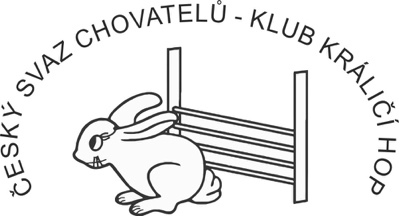 ŽÁDOST O KVALIFIKAČNÍ ZÁVOD NA MISTROVSTVÍ ČR 2023ODPOVĚDNÝ POŘADATELJMÉNO A PŘÍJMENÍ: INFORMACE O ZÁVODUDATUM: PŘESNÉ MÍSTO KONÁNÍ:  VENKOVNÍ ZÁVOD  HALOVÝ ZÁVOD 
ROZLOHA A POVRCH DRÁHY: POČET DRAH: MAXIMÁLNÍ MOŽNÁ KAPACITA ZÁVODU: 
ZAJIŠTĚNÍ STINNÉHO MÍSTA PRO USTÁJENÍ KRÁLÍKŮ (u venkovních závodů) ANO  NEOdesláním žádosti souhlasím se stanovenými podmínkami pro kvalifikační závody na Mistrovství České republiky v roce 2023, kterými se v případě delegování na pořadatele závodů budu řídit a budu v případě potřeby spolupracovat s jednatelem klubu. 

Vyplněnou žádost odešlete do 31. 1. 2022 na jednatel@kralicihop.eu.